1  ـ أكتب الهمزةُ المُتوسٍّطَةُ في المكانِ المناسبِ: (4ن)ـ سَ......لَ ـ فُ......ادٌ ـ سُ.....لَ ـ فٍ.....ةٌ ــ لُ..لُ....ـ فَجْ......ةٌ ـ تَلْتَ......مُ ـ فُ.......سٌ.2 ـ أحيط الكلمة التي كُتبت بشكل صحيح: (4ن)ـ مرفأً ـ سُوأً ـ يَجْرَؤُ ـ نَائمٌ ـ فَئْسٌ ـ فُؤَادٌ ـ فَضَاءٌ ـ مِأْذَنَةُ ـ يُؤَدِّي ـ رَؤُوفٌ3 ـ أكتب الهمزة المتطرفة مكان النقط: (2ن)ـ تَتَوَضَّ......ـ تَمْلَ....... ـ نَبْدَ....... ـ ضَوْ..... ـ فرض منزليالاسم الشخصي: ......................الاسم العائلي: ..........................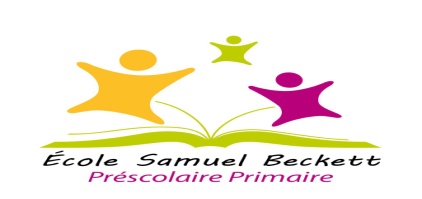 السنة الدراسية: 2019 ـ 2020المستوى: الخامس ابتدئيالمادة: اللغة العربيةالأستاذ: مراد الشيوة